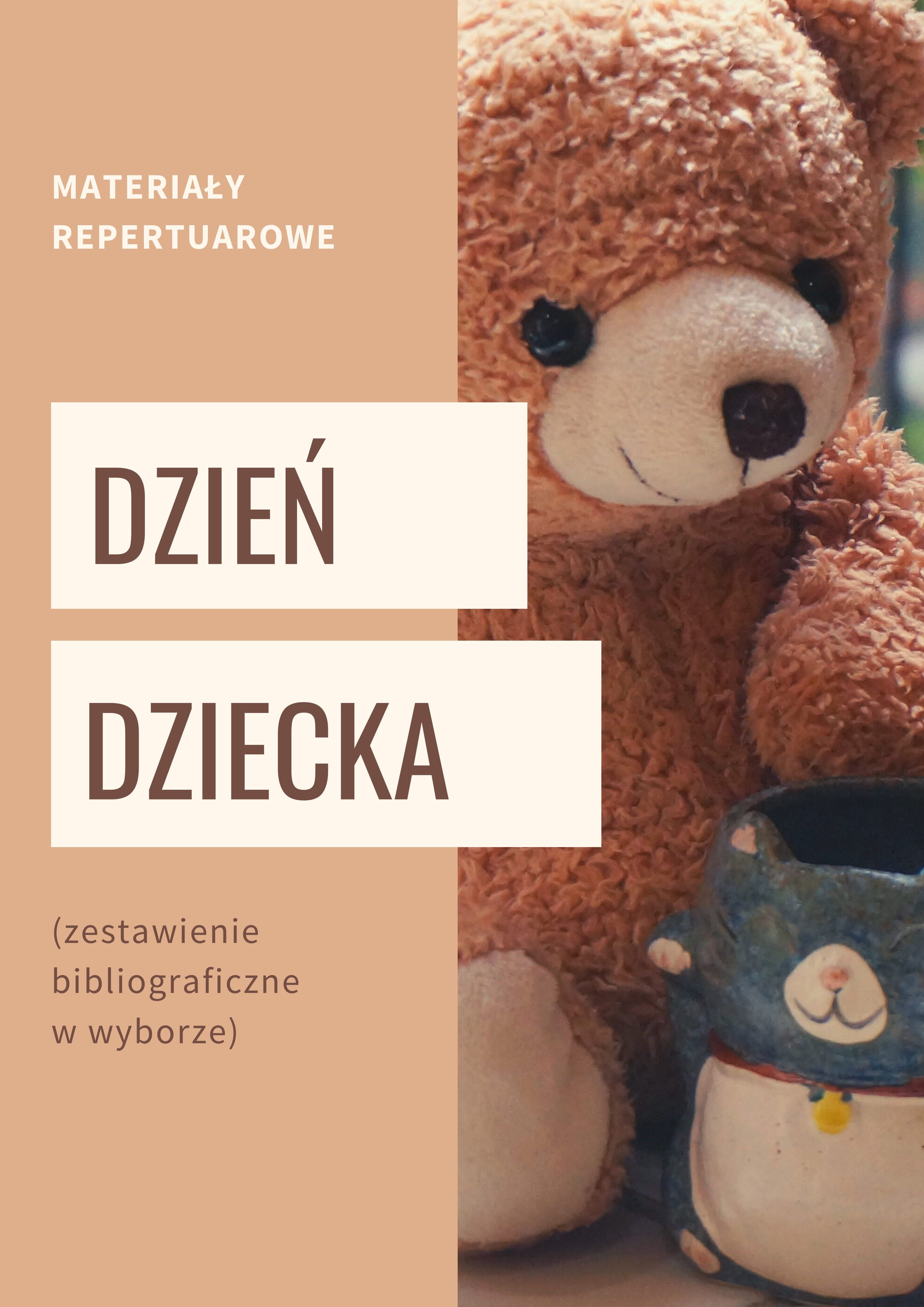 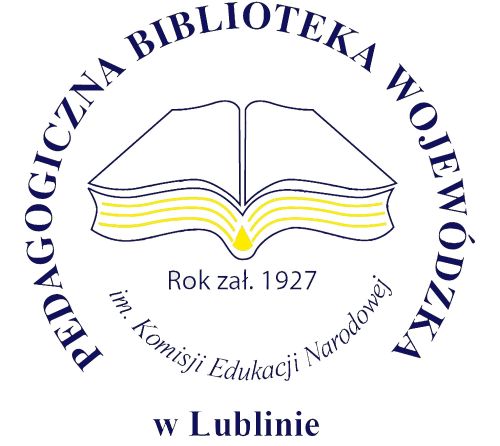 DZIEŃ DZIECKA – MATERIAŁY REPERTUAROWE (zestawienie bibliograficzne w wyborze)Wydawnictwa zwarteBIEDRZYCKA, Alicja
Niezbędnik młodego patrioty / Alicja Biedrzycka. – Kraków : Wydawnictwo Petrus, cop. 2020. – S. 46-53, 87: Dzień DzieckaJERZYKOWSKA, Kalina
Teatrałki czyli Teatralne kawałki na różne szkolne okazje / Kalina Jerzykowska. – Łódź : „Literatura”, 2002. – S. 145-154: Noc bajekKALISKA, Zofia 
Scenariusze na szkolne akademie / [tekst Zofia Kaliska, Beata Jacewicz]. - Poznań. - [Żychlin] : Inspiracje - [Books], 2016. - 
S. 24-27: Dzień DzieckaKALISKA, Zofia 
Scenariusze szkolnych przedstawień teatralnych dla szkół podstawowych / Zofia Kaliska [oraz] Beata Jacewicz. - Białystok : "Printex", 2016. – 240 s.KOWNACKA, Renata 
Klasowe święta, które każdy zapamięta / Renata Kownacka. - Lublin : "Klanza", 2009. - S. 79-84: Dzień DzieckaLENKIEWICZ, Krystyna
Wybór wierszy okolicznościowych dla klas I-III / Krystyna Lenkiewicz. – Wyd. 3 zm. – Warszawa : Wydaw. Szkolne 
i Pedagogiczne, 1999. – S. 176-180: Co lubią dzieciŁOCHOCKA, Hanna
Dziecięca stolica / Hanna Łochocka // W: Pegazem przez szkolny rok / wybór pod. red. Adrianny Panieckiej-Piekutowskiej. – Warszawa : Młodzieżowa Agencja Wydawnicza, 1982. – S. 286-287MACHOCKA, Agnieszka
Odlotowe kapcie – baśń o Kopciuszku / Agnieszka Machocka, Ewa Urbańska // W: Mały teatr – wielkie emocje: scenariusze imprez szkolnych / pod red. Cecylii Antosik. – Kielce : Wydaw. Pedagogiczne ZNP, cop. 2004. – S. 93-100NADOLNA, Urszula
Barwy pór roku : scenariusze uroczystości w przedszkolu / Urszula Nadolna, Bożena Stącel-Winiarska. – Kraków : Centrum Edukacyjne Bliżej Przedszkola, 2011. – S. 321-327: Dzień Dziecka w przedszkolu – scenariusz uroczystości z udziałem rodziców NALEŻYTY, Jan Jakub
Stasio Enter czyli afera a komputera : scenariusze przedstawień 
w przedszkolu / Jan Jakub Należyty. – Warszawa : „Fraszka Edukacyjna”, 2006. – S. 83-88: Jak to dobrze dzieckiem być! – 
z okazji Dnia DzieckaNALEŻYTY, Jan Jakub 
Tylko w przedszkolu : zabawy teatralne : scenariusze przedstawień dla przedszkolaków / Jan Jakub Należyty. - Warszawa : "Fraszka Edukacyjna", 2006. - S. 83-88: Jak to dobrze dzieckiem być! - okazji Dnia Dziecka„NIECH żyje Święto Dzieci! – Dzień Sportu w naszej szkole” / oprac. Barbara Klarman, Grażyna Stępień // W: Święta, święta... : wybór konspektów : praca zbiorowa / pod red. Doroty Grabowskiej. – Warszawa : Wydaw. Stowarzyszenia Bibliotekarzy Polskich, 2007. – S. 123-128 PRZYMUS, Ryszard
Uroczystości pełne radości : (dla klas 1-3) / Ryszard Przymus. – Łódź : „Juka”, 1995. – S. 126-135: DzieciomŚNIECIŃSKI, Józef Marek
Bicie serca : wybór wierszy okolicznościowych dla wszystkich klas szkoły podstawowej / Józef Marek Śnieciński. – Warszawa : „Żak”, 1994. – S. 163-172: Dzień DzieckaŚNIECIŃSKI, Józef Marek
Kochać Świat : wiersze okolicznościowe dla przedszkoli / Józef Marek Śnieciński. – Warszawa : „Żak”, 1994. – S. 133-140: Dzień DzieckaWARCHAŁOWSKA, Hanna 
Inscenizacje : 40 scenariuszy przedstawień przedszkolnych 
i szkolnych na cały rok / Hanna Warchałowska. - Zakrzewo : "Replika", cop. 2010. - S. 220-224: Dzień Dziecka, 1 czerwcaArtykuły z czasopismBARDOŃSKA, Magdalena 
Wyścigi na wesoło z okazji Dnia Dziecka / Magdalena Bardońska // Świetlica w Szkole. - 2009, nr 2, s. 18BIENEK, Dariusz
Organizacja imprez rekreacyjno-sportowych / Dariusz Bienek // Wychowanie Fizyczne i Zdrowotne. – 2004, nr 10, s. 37-40
Scenariusz Dnia Dziecka połączony ze Świętem Sportu SzkolnegoGOLIK, Marita
Dziecięce listy do świata / Marita Golik, Maria Kapcia // Biblioteka 
w Szkole. – 2001, nr 4, s. 31-32GRABIEC, Bogdan
Wesoły Dzień Dziecka : gry i zabawy sportowe w świetlicy / Bogdan Grabiec // Świetlica w Szkole. – 2008, nr 2, s. 17-18JAŁOWICZOR, Maria
Program uroczystości na Dzień Rodziny (Dzień Matki, Dzień Ojca 
i Dzień Dziecka) / Maria Jałowiczor // Twórczy Nauczyciel. – 
Nr 14(2007), s. 39-40KOSSAKOWSKA, Joanna
Dzień Dziecka / Joanna Kossakowska // Poradnik Bibliotekarza. – 1996, nr 4, s. 34-37KOWALISZYN, Krystyna
O dziecku – wiersze i refleksje / Krystyna Kowaliszyn // Życie Szkoły. – 1983, nr 6, s. 341-344KUBACKA, Anita 
Dzień Dziecka inaczej / Anita Kubacka // Wychowanie 
w Przedszkolu. - 2010, nr 6, s. 37-40LENDZION, Ewa 
W Stumilowym Lesie : zabawy z okazji Dnia Dziecka : na podstawie „Kubusia Puchatka” Alana Aleksandra Milne'a : dla uczniów klasy II szkoły podstawowej / Ewa Lendzion // Biblioteka w Szkole. – 2011, nr 4, s. 18-19MAGDANS, Dorota
Projekt obchodów dnia dziecka / Dorota Magdans // Lider. – 2008, nr 5, s. 4-5MAJEWICZ, Violetta
Król Maciuś Pierwszy i sejm dziecięcy (scenariusz przedstawienia dla klas I-III) / Violetta Majewicz // Wszystko dla Szkoły. – 2008, nr 2, s. 3-7MAKOWSKA, Krystyna
O wróżce Genowefie: scenariusz przedstawienia z okazji Dnia Dziecka / Krystyna Makowska, Bogdan Kosien // Biblioteka 
w Szkole. – 2005, nr 5, s. 26-27 RUDNICKA, Izabela
Kim są dorośli? : scenariusz słowno-muzyczny z okazji Międzynarodowego Dnia Dziecka według utworów Ryszarda Grońskiego / Izabela Rudnicka // Biblioteka w Szkole. – 1997, 
nr 3, s. 18-21SMAGLEWSKA, Wioletta 
Audycja radiowa z okazji Dnia Dziecka : scenariusz dla szkoły podstawowej / Wioletta Smaglewska, Małgorzata Tomczak // Wychowawca. - 2010, nr 6, s. 28-29SUSKA, Lidia 
Dzień dziecka z mamą i tatą / Lidia Suska, Bogusława Kubiak // Bliżej Przedszkola. - 2009, nr 5, s. 78-79WIELGOSZ, Małgorzata
Baśń o prawach dziecka : przedstawienie humorystyczne z okazji Dnia Dziecka / Małgorzata Wielgosz // Biblioteka w Szkole. – 2007, nr 4, s. 24-26WYBÓR scenariuszy, piosenek, wierszy na okolicznościowe imprezy szkolne dla klas I-III / praca zbiorowa pod red. Ireny Służewskiej 
i Ireny Szypułowej // Nauczanie Początkowe. – 1989/90, nr 6, 
s. 539-670ZYGMUNT, Ewa
”Mój szkolny kolega z Afryki” : scenariusz imprezy z okazji Dnia Dziecka / Ewa Zygmunt // Poradnik Bibliotekarza. – 2004, nr 6, 
s. 33-34                                                             Opracowała Ewelina Czajkowska